Morning Prayer * 21 March 2021 * Fifth Sunday ofLent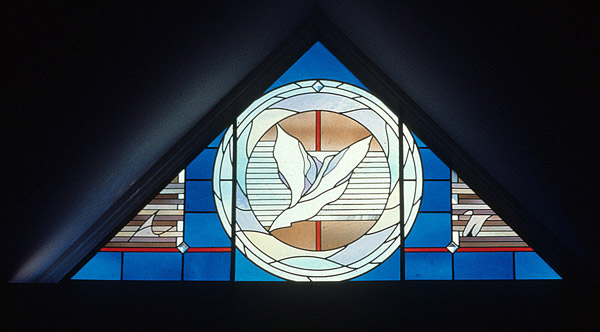 Trinity Window by Sarah HallWords of Welcome and Logistics from Vicar LaurenBlessed be the God of our salvation, who bears our burdens and forgives our sins.    Isaiah 49:6.    Confession and AbsolutionJesus, full of the Holy Spirit, returned from the Jordan and was ledby the Spirit into the wilderness, where for forty days he was temptedby the devil. Let us confess our sins remembering before God thetimes when we have fallen from temptation into sin.Silence may be kept.We confess to you our selfishness and lack of love:fill us with your Spirit.Lord, have mercy.Lord, have mercy.We confess to you our fear and failure in sharing our faith:fill us with your Spirit.Christ, have mercy.Christ, have mercy.We confess to you our stubbornness and lack of trust:fill us with your Spirit.Lord, have mercy.Lord, have mercy.May the God of all healing and forgivenessdraw you to himself and cleanse you from all your sins,that you may behold the glory of his Son,the Word made flesh,Jesus Christ our Lord.Amen.The Invitatory and Psalm

	Lord, open our lips.
	And our mouth shall proclaim your praise.
 
	Glory to the Father, and to the Son, and to the Holy Spirit: *
	as it was in the beginning, is now, and will be for ever. Amen. Alleluia.fromPsalm 51 * Miserere mei, Deus1 Have mercy on me, O God, according to your loving-kindness; *
in your great compassion blot out my offenses.2 Wash me through and through from my wickedness *
and cleanse me from my sin.3 For I know my transgressions, *
and my sin is ever before me.4 Against you only have I sinned *
and done what is evil in your sight.5 And so you are justified when you speak *
and upright in your judgment.6 Indeed, I have been wicked from my birth, *
a sinner from my mother's womb.7 For behold, you look for truth deep within me, *
and will make me understand wisdom secretly.8 Purge me from my sin, and I shall be pure; *
wash me, and I shall be clean indeed.9 Make me hear of joy and gladness, *
that the body you have broken may rejoice.10 Hide your face from my sins *
and blot out all my iniquities.11 Create in me a clean heart, O God, *
and renew a right spirit within me.12 Cast me not away from your presence *
and take not your holy Spirit from me.13 Give me the joy of your saving help again *
and sustain me with your bountiful Spirit.Silence is kept.Now it is time to awake out of sleep,
For the night is far spent and the day is at hand.Now is our salvation nearer than when we first believed,
For the night is far spent and the day is at hand.The Readings Lector: A Reading from the thirty-first chapter of Jeremiah.The days are surely coming, says the Lord, when I will make a new covenant with the house of Israel and the house of Judah. It will not be like the covenant that I made with their ancestors when I took them by the hand to bring them out of the land of Egypt—a covenant that they broke, though I was their husband, says the Lord. But this is the covenant that I will make with the house of Israel after those days, says the Lord: I will put my law within them, and I will write it on their hearts; and I will be their God, and they shall be my people. No longer shall they teach one another, or say to each other, “Know the Lord,” for they shall all know me, from the least of them to the greatest, says the Lord; for I will forgive their iniquity, and remember their sin no more.Lector:    Here ends the Lesson.	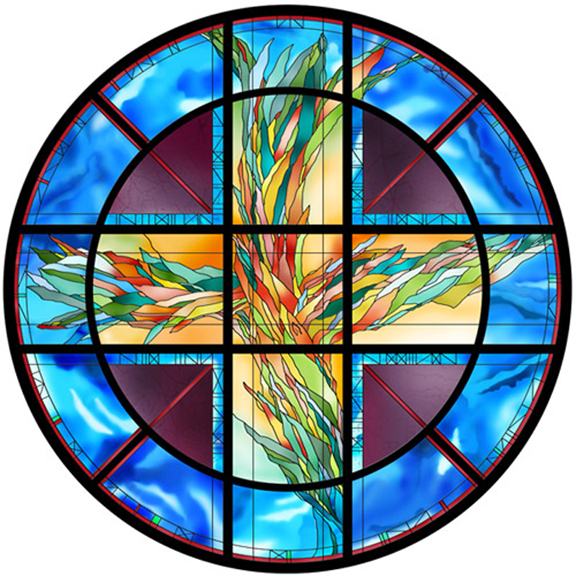 “Living Cross” by Sarah HallLector: A Reading from the twelfth chapter of the Gospel according to St. John. Now among those who went up to worship at the festival were some Greeks. They came to Philip, who was from Bethsaida in Galilee, and said to him, “Sir, we wish to see Jesus.” Philip went and told Andrew; then Andrew and Philip went and told Jesus. Jesus answered them, “The hour has come for the Son of Man to be glorified. Very truly, I tell you, unless a grain of wheat falls into the earth and dies, it remains just a single grain; but if it dies, it bears much fruit. Those who love their life lose it, and those who hate their life in this world will keep it for eternal life. Whoever serves me must follow me, and where I am, there will my servant be also. Whoever serves me, the Father will honor.“Now my soul is troubled. And what should I say—‘Father, save me from this hour’? No, it is for this reason that I have come to this hour. Father, glorify your name.” Then a voice came from heaven, “I have glorified it, and I will glorify it again.” The crowd standing there heard it and said that it was thunder. Others said, “An angel has spoken to him.” Jesus answered, “This voice has come for your sake, not for mine. Now is the judgment of this world; now the ruler of this world will be driven out. And I, when I am lifted up from the earth, will draw all people to myself.” He said this to indicate the kind of death he was to die.Lector: Here ends the reading.The Homily * Vicar Lauren The CreedI believe in God, the Father almighty, creator of heaven and earth. I believe in Jesus Christ, his only Son, our Lord. He was conceived by the power of the Holy Spirit and born of the Virgin Mary.  He suffered under Pontius Pilate, was crucified, died, and was buried. He descended to the dead. On the third day he rose again.  He ascended into heaven, and is seated at the right hand of the Father. He will come again to judge the living and the dead. I believe in the Holy Spirit,the holy catholic Church, the communion of saints, the forgiveness of sins, the resurrection of the body, and the life everlasting. Amen. The Lord be with you.And also with you.Let us pray.Our Father, who art in heaven,
hallowed be thy name;
thy kingdom come;
thy will be done;
on earth as it is in heaven.
Give us this day our daily bread.
And forgive us our trespasses,
as we forgive those who trespass against us.
And lead us not into temptation;
but deliver us from evil.
For thine is the kingdom,
the power and the glory,
for ever and ever.
Amen.We pray for courage to give ourselves to God this Lent.Give your Church the courageto give up her preoccupation with herselfand to give more time to your mission in the world.Lord, meet us in this season of Lent,give us strength and hear our prayer.Give your world the courageto give up war, bitterness and hatred,and to seek peace.May the shoulders of the risen Jesus,once scourged by soldiers,bear the burden of political and military conflict in our world.Lord, meet us this season of Lent,give us strength and hear our prayer.Give us the courage to give up quarrels, strife and jealousyin our families, neighborhoods and communities.May the presence of the risen Jesus,his body once broken and now made whole,bring peace and direction as we live with one another.Lord, meet us this Lent,give us strength and hear our prayer.Give us the courageto give up our selfishness as we live for others,and to give time, care and comfort to the sick.May the wounded hands of Jesus bring his healing touch,and the light of his presence fill their rooms.Lord, meet us in the seasons of Lent,give us strength and hear our prayer.Give us the courage to give up our fear of deathand to rejoice with those who have died in faith.May the feet of the risen Lord Jesus, once nailed to the cross,walk alongside the dying and bereaved in their agony,and walk with us and all your Churchthrough death to the gate of glory.	Lord, meet us in the season of Lent,give us strength and hear our prayer,here and in eternity. Amen.The Collect of the DayAlmighty God, you alone can bring into order the unruly wills and affections of sinners: Grant your people grace to love what you command and desire what you promise; that, among the swift and varied changes of the world, our hearts may surely there be fixed where true joys are to be found; through Jesus Christ our Lord, who lives and reigns with you and the Holy Spirit, one God, now and for ever. Amen.The Collect for GraceO Lord, our heavenly Father, almighty and everlasting God, who hast safely brought us to the beginning of this day: Defend us in the same with thy mighty power; and grant that this day we fall into no sin, neither run into any kind of danger; but that we, being ordered by thy governance, may do always what is righteous in thy sight; through Jesus Christ our Lord.  Amen.<please unmute yourself here!>The General Thanksgiving

Almighty God, Father of all mercies, we your unworthy servants give you humble thanks for all your goodness and loving-kindness to us and to all whom you have made. 
We bless you for our creation, preservation, 
and all the blessings of this life;but above all for your immeasurable love 
in the redemption of the world 
by our Lord Jesus Christ; 
for the means of grace, and for the hope of glory. 
And, we pray, give us such an awareness of your mercies, 
that with truly thankful hearts 
we may show forth your praise, 
not only with our lips, but in our lives, 
by giving up our selves to your service, 
and by walking before you 
in holiness and righteousness all our days; 
through Jesus Christ our Lord, 
to whom, with you and the Holy Spirit, 
be honor and glory throughout all ages. Amen.
 
Let us bless the Lord. 
Thanks be to God.The grace of our Lord Jesus Christ, and the love of God, and the fellowship of the Holy Spirit, be with us all evermore. Amen.  (2 Corinthians 13:14)<take five minutes to fill up a mug, and then return to your Zoom for coffee hour!>